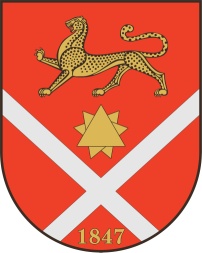 ОТЧЁТо работе Контрольно-счётной палатымуниципального образования Бесланского городского поселения Правобережного района РСО-Аланияза 2017год1. Общие положенияЕжегодный отчёт о деятельности Контрольно-счётной палаты муниципального образования Бесланского городского поселения представляется на рассмотрение Собрания представителей Бесланского городского поселения. В представленном отчёте отражены основные направления деятельности Контрольно-счётной палаты в 2017 году, информация о результатах проведённых контрольных и экспертно-аналитических мероприятий и вытекающих из них рекомендациях и предложениях, о принятых мерах по устранению выявленных нарушений и недостатков, а также о приоритетных направлениях деятельности в 2018 году.Деятельность Контрольно-счётной палаты осуществляется с соблюдением принципов законности, объективности, независимости и гласности.2. Основные направления деятельности в 2017 годуДеятельность Контрольно-счётной палаты направлена на предоставление главе муниципального образования Бесланского городского поселения, Собранию представителей Бесланского городского поселения, населению  города Беслана объективной и независимой информации о бюджетном процессе в муниципальном образовании и об использовании муниципального имущества, а также на разработку предложений, способствующих повышению эффективности управленческих решений по решению вопросов местного значения,  на усиление роли парламентского контроля по бюджетным вопросам.Приоритетом в деятельности Контрольно-счётной палаты определён контроль за бюджетным процессом, выполнение основных направлений бюджетной и налоговой политики, эффективностью управления муниципальным имуществом.В соответствии с аудиторскими направлениями планировались  контрольные и экспертно-аналитические мероприятия, основной целью которых было не только выявление нарушений и недостатков при расходовании бюджетных средств, но и их профилактика и предотвращение. Также проводилась работа по развитию межмуниципального сотрудничества. Контрольно-счетная палата Бесланского городского поселения стала членом Совета контрольно-счётных органов при Контрольно-счетной палате Республики Северная Осетия - Алания. 3. Основные итоги работы в 2017 годуВ 2017году Контрольно-счетной палатой Бесланского городского поселения проведена работа по составлению и оформлению документов,  регламентирующих деятельность органа, в частности:- Регламент КСП- Инструкция по делопроизводству- Номенклатура дел- Порядок материально-технического и организационного обеспечения деятельности Контрольно-счетной палаты Бесланского городского поселения Правобережного района РСО-Алания  Так же Контрольно-счетная палата была зарегистрирована в качестве юридического лица, изготовлена круглая печать с оттиском Герба г.Беслана и наименованием органа.В 2017г всего проведено 5 экспертно-аналитических мероприятий и  контрольных мероприятия, в том числе:- 2 контрольных мероприятия 1. Выборочная проверка финансово-хозяйственной деятельности МУП "Ухоженный город" в 2016г2. Проверка целевого и эффективного использования средств, выделенных местным бюджетом, на подготовку и проведение выборов в органы местного самоуправления Бесланского городского поселения на 2017год           -3 экспертно-аналитических мероприятия1. Аналитическая работа по исполнению бюджета МО Бесланского городского поселения за 1 квартал 2017г2. Аналитическая работа по исполнению бюджета МО Бесланского городского поселения  за 1полугодие 2017г3. Аналитическая работа по исполнению бюджета МО Бесланского городского поселения за  9 месяцев 2017г По результатам названных мероприятий  подготовлено и передано в Собрание представителей Бесланского городского поселения  и АМС Бесланского городского поселения 5 заключений и направлено Предписание в адрес объекта контрольного мероприятия.4. Информационная и иная деятельностьРеализуя принцип гласности, Контрольно-счётная палата в отчётном году непрерывно проводила работу по информированию общественности о результатах своей деятельности, на официальном сайте АМС Бесланского городского поселения в разделе Контрольно-счётной палаты размещались результаты проведённых мероприятий, информация о планах, контрольно-ревизионных и экспертно-аналитических мероприятиях,  информация об иных направлениях деятельности Контрольно-счётной палаты, актуализировалась нормативно-правовая база.              Одним из направлений деятельности Контрольно-счётной палаты является взаимодействие с Контрольно-счётной палатой Республики Северная Осетия-Алания. В декабре 2017 года Контрольно-счётная палата стала членом Совета контрольно-счётных органов при Контрольно-счетной палате Республики Северная Осетия - Алания. Подписано Соглашение о  сотрудничестве между Контрольно-счетной палатой Республики Северная Осетия-Алания и Контрольно-счетной палатой муниципального образования Бесланского городского поселения Правобережного района Республики Северная Осетия - АланияВ 2018 году Контрольно-счетная палата планирует  строить свою работу с учетом наиболее важных вопросов жизни города и горожан с целью их эффективного решения в дальнейшем.Надеемся, что совместная работа Контрольно-счетной палаты, Собрания представителей, Администрации местного самоуправления Бесланского городского поселения будут способствовать успешной реализации планов и проектов развития нашего города.ПредседательКонтрольно-счетной палатыБесланского городского поселения                                         С.И.ФидароваРЕСПУБЛИКÆ ЦÆГАТ ИРЫСТОН-АЛАНИ РАХИЗФАРСЫ РАЙОНЫ БЕСЛÆНЫ ГОРÆТЫ МУНИЦИПАЛОН ХАЙАДЫКОНТРОЛОН НЫМАЙÆН ПАЛАТÆ КОНТРОЛЬНО-СЧЕТНАЯ ПАЛАТАМУНИЦИПАЛЬНОГО ОБРАЗОВАНИЯ БЕСЛАНСКОГО ГОРОДСКОГО ПОСЕЛЕНИЯ ПРАВОБЕРЕЖНОГО РАЙОНА РЕСПУБЛИКИ СЕВЕРНАЯ ОСЕТИЯ-АЛАНИЯ___________________________________________________________________________________